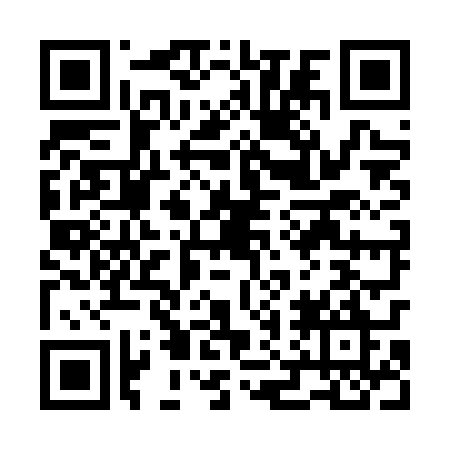 Ramadan times for Gruszczyno, PolandMon 11 Mar 2024 - Wed 10 Apr 2024High Latitude Method: Angle Based RulePrayer Calculation Method: Muslim World LeagueAsar Calculation Method: HanafiPrayer times provided by https://www.salahtimes.comDateDayFajrSuhurSunriseDhuhrAsrIftarMaghribIsha11Mon4:014:015:5511:423:345:305:307:1812Tue3:593:595:5311:423:355:325:327:2013Wed3:563:565:5111:423:375:345:347:2214Thu3:533:535:4811:413:385:365:367:2415Fri3:513:515:4611:413:395:375:377:2616Sat3:483:485:4411:413:415:395:397:2817Sun3:463:465:4111:413:425:415:417:3018Mon3:433:435:3911:403:445:435:437:3219Tue3:403:405:3711:403:455:455:457:3420Wed3:383:385:3411:403:475:465:467:3621Thu3:353:355:3211:393:485:485:487:3822Fri3:323:325:2911:393:495:505:507:4023Sat3:303:305:2711:393:515:525:527:4224Sun3:273:275:2511:393:525:535:537:4425Mon3:243:245:2211:383:545:555:557:4626Tue3:213:215:2011:383:555:575:577:4827Wed3:183:185:1811:383:565:595:597:5128Thu3:163:165:1511:373:586:006:007:5329Fri3:133:135:1311:373:596:026:027:5530Sat3:103:105:1111:374:006:046:047:5731Sun4:074:076:0812:365:017:067:069:001Mon4:044:046:0612:365:037:077:079:022Tue4:014:016:0412:365:047:097:099:043Wed3:583:586:0112:365:057:117:119:064Thu3:553:555:5912:355:077:137:139:095Fri3:523:525:5712:355:087:147:149:116Sat3:493:495:5412:355:097:167:169:147Sun3:463:465:5212:345:107:187:189:168Mon3:433:435:5012:345:127:207:209:189Tue3:403:405:4712:345:137:217:219:2110Wed3:373:375:4512:345:147:237:239:23